ҠАРАР                                                  ПОСТАНОВЛЕНИЕ№ 19                                                                            от 18.05.2017г.О проведении конкурса«Лучший населенный пункт» и «Образцовое личное подворье» на территории СП Кузяновский  сельсовет муниципального района Ишимбайский район	В целях приведения в надлежащее санитарное состояние, благоустройства и образцового содержания населенных пунктов и личных подворий граждан на территории СП Кузяновский  сельсовет муниципального района Ишимбайский район,  п о с т а н о в л я ю:	1. До 31 мая 2017 года провести конкурсы на звание «Лучший населенный пункт» и «Образцовое личное подворье» на территории СП Кузяновский  сельсовет муниципального района Ишимбайский район (далее Конкурс).	2.  Создать комиссию по проведению Конкурсов (Приложение № 1).	3. Комиссии до 2 июня 2017 года, подвести итоги Конкурсов и представить результаты в организационный комитет по проведению праздника «Сабантуй - 2017» для поощрения победителей.	5. Контроль за исполнением настоящего постановления оставляю  за  собой.Глава администрации				           А.М.АлтынбаевПриложение № 1к постановлению администрацииСП Кузяновский  сельсовет МР Ишимбайский район РБот «_____» _______ 2017 г. №_____СОСТАВ КОМИССИИпо проведению конкурса «Лучший населенный пункт» и «Образцовое личное подворье» на территории СП Кузяновский  сельсоветмуниципального района Ишимбайский район(по согласованию)Алтынбаев  А.М.		- Глава   администрации  СП Кузяновский  сельсовет;Мансурова  Г.М.		- управляющий делами  администрацииХайретдинов  Ф.Х.         – председатель  постоянной  комиссии  по                                           земельным  вопросам  и  благоустройству						Гумеров  Р.Р.        	- староста  д. ИскисяковоЗарипов   Р.Р.                  – председатель  Совета  ветерановУправляющий  делами						Г.М.Мансурова	Башкортостан Республикаhы Ишембай районы муниципаль районы Көҙән  ауыл советы ауыл биләмәhе хакимиәте 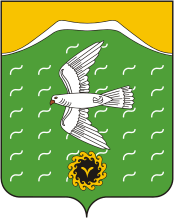 Администрация сельского поселения Кузяновский сельсовет муниципального района Ишимбайский район Республики БашкортостанСовет  урамы, 46,Көҙән  ауылы, Ишембай районы, Башкортостан Республикаһы453234Тел.; 8(34794) 73-243, факс 73-200.Е-mail: kuzansp@rambler.ru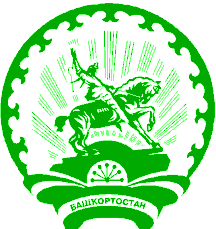 ул. Советская, 46,с.Кузяново, Ишимбайский район, Республика Башкортостан453234Тел.; 8(34794) 73-243, факс 73-200.Е-mail: kuzansp@rambler.ru